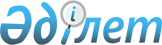 2018-2019 оқу жылына арналған техникалық және кәсіптік, орта білімнен кейінгі білімі бар кадрларды даярлауға арналған мемлекеттік білім беру тапсырысын бекіту туралыАтырау облысы әкімдігінің 2018 жылғы 7 тамыздағы № 193 қаулысы. Атырау облысының Әділет департаментінде 2018 жылғы 4 қыркүйекте № 4235 болып тіркелді
      "Қазақстан Республикасындағы жергілікті мемлекеттік басқару және өзін-өзі басқару туралы" Қазақстан Республикасының 2001 жылғы 23 қаңтардағы Заңының 27, 37-баптарына, "Білім туралы" Қазақстан Республикасының 2007 жылғы 27 шілдедегі Заңының 6-бабы 2-тармағының 8-3) тармақшасына сәйкес Атырау облысы әкімдігі ҚАУЛЫ ЕТЕДІ:
      1. Осы қаулының қосымшасына сәйкес 2018-2019 оқу жылына арналған техникалық және кәсіптік, орта білімнен кейінгі білімі бар кадрларды даярлауға арналған мемлекеттік білім беру тапсырысы бекітілсін.
      2. "Атырау облысы Білім беру басқармасы" және "Атырау облысы Денсаулық сақтау басқармасы" мемлекеттік мекемелері осы қаулыдан туындайтын барлық шараларды қабылдасын.
      3. Осы қаулының орындалуын бақылау Атырау облысы әкімінің орынбасары Н.С.Сайлауоваға жүктелсін.
      4. Осы қаулы әділет органдарында мемлекеттік тіркелген күннен бастап күшіне енеді және ол алғашқы ресми жарияланған күнінен кейін күнтізбелік он күн өткен соң қолданысқа енгізіледі. 2018-2019 оқу жылына арналған техникалық және кәсіптік, орта білімнен кейінгі білімі бар кадрларды даярлауға арналған мемлекеттік білім беру тапсырысы "Нәтижелі жұмыспен қамтуды және жаппай кәсіпкерлікті дамытудың 2017-2021 жылдарға арналған бағдарламасы" бойынша техникалық және кәсіптік, орта білімнен кейінгі білімі бар кадрларды даярлауға 2017-2018 оқу жылына арналған мемлекеттік білім беру тапсырысы
					© 2012. Қазақстан Республикасы Әділет министрлігінің «Қазақстан Республикасының Заңнама және құқықтық ақпарат институты» ШЖҚ РМК
				
      Облыс әкімі

Н. Ноғаев
Атырау облысы әкімдігінің
2018 жылғы "7" тамыздағы
№ 193 қаулысына қосымша
Атырау облысы әкімдігінің
2018 жылғы "7" тамыздағы
№ 193 қаулысымен бекітілген

р/с
Мамандық коды
Мамандық атауы
Мемлекеттік білім беру тапсырысы
оның ішінде базасында
оның ішінде базасында
р/с
Мамандық коды
Мамандық атауы
күндізгі оқыту
9 сынып
11сынып
1.
2
3
4
5
6
1.
0101000
Мектепке дейінгі тәрбие және оқу
140
105
35
2.
0103000
Дене тәрбиесі және спорт
45
25
20
3.
0105000
Бастауыш білім беру
150
125
25
4.
0111000
Негізгі орта білім беру
50
50
-
5.
0301000
Емдеу ісі
50
-
50
6.
0302000
Медбикелік іс
100
-
100
7.
0303000
Гигиена және эпидемиология
25
-
25
8.
0305000
Лабораториялық диагностика
25
-
25
9.
0403000 
Әлеуметтік-мәдени қызметі және халықтық көркемдік шығармашылығы (бейін бойынша)
15
15
-
10.
0404000
Аспаптық орындау және музыкалық өнер эстрадасы (түрлері бойынша)
36
36
-
11.
0405000
Хор дирижеры
14
10
4
12.
0407000
Ән салу
10
10
-
13.
0409000
Актерлік өнер
2
-
2
14.
0506000
Шаштараз өнері және сәндік косметика
40
25
15
15.
0507000
Қонақ үй шаруашылығына қызмет көрсету және ұйымдастыру
25
25
-
16.
0508000
Тамақтандыруды ұйымдастыру
180
145
35
17.
0701000
Пайдалы қазбалар кен орындарын геологиялық түсіру, іздеу және барлау (түрлері бойынша)
20
20
-
18.
0801000
Мұнай мен газ скважиналарын бұрғылау және бұрғылау жұмыстарының технологиясы (бейін бойынша)
10
10
-
19.
0807000
Мұнай мен газ кәсіпшіліктерінің жабдықтарына техникалық қызмет көрсету және жөндеу
15
15
-
20.
0809000
Мұнай және газ кен орындарын пайдалану (бейін бойынша)
55
55
-
21.
0810000
Мұнай-газ құбырларын, мұнай-газ қоймалары мен жанар май құю станцияларын салу және пайдалану
10
10
-
22.
0816000
Химиялық технология және өндіріс (түрлері бойынша)
15
15
-
23.
0819000
Мұнай және газды қайта өңдеу технологиясы
35
35
-
24.
0901000
Электр станциялары мен желілерінің электр жабдықтары (түрлері бойынша)
65
65
-
25.
0902000
Электрмен қамтамасыз ету (салалар бойынша)
115
90
25
26.
0907000
Жылу-техникалық жабдық және жылумен қамтамасыз ету жүйелері (түрлері бойынша)
15
15
-
27.
0911000
Электр және электрлі механикалық жабдықтарды техникалық пайдалану, қызмет көрсету және жөндеу (түрлері бойынша)
50
40
10
28.
1013000
Механикалық өңдеу, өлшеу-бақылау құралдары және өндірістегі автоматика
80
60
20
29.
1114000
Дәнекерлеу ісі (түрлері бойынша)
225
180
45
30.
1115000
Өндірістегі электрлік-механикалық жабдықтар (түрлері бойынша)
20
20
-
31.
1119000
Тоңазытқыш-компрессорлық машиналар және қондырғылар
35
25
10
32.
1201000
Автомобиль көлігіне техникалық қызмет көрсету, жөндеу және пайдалану
215
150
65
33.
1202000
Тасымалдауды ұйымдастыру және көлікте қозғалысты басқару (салалар бойынша) 
10
10
-
34.
1203000
Теміржол көлігінде тасымалдауды ұйымдастыру және қозғалысты басқару
60
50
10
35.
1204000
Cу көлігін пайдалану (бейін бойынша)
15
15
0
36.
1211000
Тігін өндірісі және киімдерді үлгілеу
100
25
75
37.
1219000
Нан пісіру, макарон және кондитерлік өндірісі
50
25
25
38.
1304000
Есептеу техникасы және бағдарламалық қамтамасыз ету (түрлері бойынша)
115
85
30 
39.
1305000
Ақпараттық жүйелер (қолдану саласы бойынша)
10
10
-
40.
1306000
Радиоэлектроника және байланыс (түрлері бойынша)
10
10
-
41.
1401000
Ғимараттар мен құрылымдарды салу және пайдалану
200
120
80
42.
1402000
Жол-құрылыс машиналарын техникалық пайдалану (түрлері бойынша)
50
-
50
43.
1403000
Ішкі санитарлық-техникалық құрылғыларды, желдеткіштерді және инженерлік жүйелерді монтаждау және пайдалану (түрлері бойынша)
50
25
25
44.
1412000
Құрылыс бұйымдары мен құрастырылымдар өндірісі
20
20
-
45.
1501000
Ауыл шаруашылығы техникасына техникалық қызмет көрсету және жөндеу
60
45
15
46.
1504000
Фермер шаруашылығы (бейін бойынша)
100
100
-
47.
1505000
Балық шаруашылығы (түрлері бойынша)
15
15
-
48.
1511000
Жерге орналастыру
25
25
-
49.
1513000
Ветеринария
50
30
20
50.
1516000
Өрт қауіпсіздігі
25
25
-
51.
1517000
Төтенше жағдайда қорғау (бейін бойынша)
65
65
-
Барлығы
2917
2076
841
р/с
Мамандық коды
Мамандық атауы
Мемлекеттік білім беру тапсырысы
оның ішінде

 базасында
оның ішінде

 базасында
р/с
Мамандық коды
Мамандық атауы
күндізгі оқыту
9 сынып
11 сынып
2
3
4
5
6
1.
0508000
Тамақтандыруды ұйымдастыру
25
25
-
2.
0902000
Электрмен қамтамасыз ету (салалар бойынша)
25
25
-
3.
0911000
Электр және электрлі механикалық жабдықтарды техникалық пайдалану, қызмет көрсету және жөндеу (түрлері бойынша)
25
-
25
4.
1013000
Механикалық өңдеу, өлшеу-бақылау құралдары және өндірістегі автоматика
50
50
-
5.
1114000
Дәнекерлеу ісі (түрлері бойынша)
25
25
-
6.
1306000
Радиоэлектроника және байланыс (түрлері бойынша)
25
25
-
7.
1501000
Ауыл шаруашылығы техникасына техникалық қызмет көрсету және жөндеу
25
25
8.
1504000
Фермер шаруашылығы (бейін бойынша)
50
50
-
Барлығы
250
225
25